Name ________________________________                         Date _________________________Lesson #107 - Vertical and Adjacent AnglesDo Now:  Classify each of the following angles as acute, obtuse, right, or straight. 1)                                             2)                                        3)                                        4)     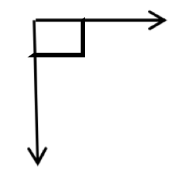 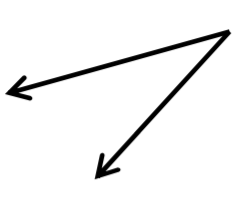 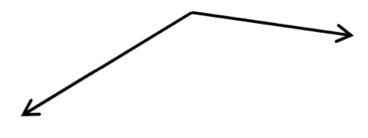 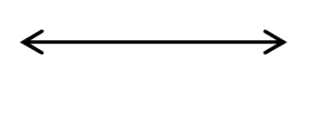  _________________           _________________             __________________           _______________Angle: Formed by 2 rays with a common endpoint. The common endpoint is called the _______________ of the angle.You can name an angle by using the vertex point, by using a number in the angle (if given), or by using one point on each ray with the vertex point in the middle. For Example:   We can name the following angle: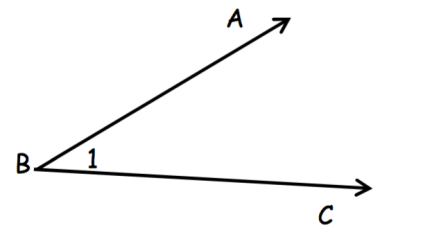 Directions:  Name each of the following angles four ways.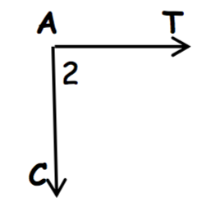 5)                                                                                    6)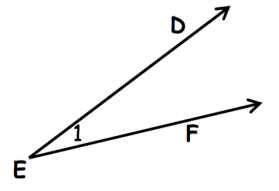 Directions:  Name both ∠1 and ∠2 in two different ways.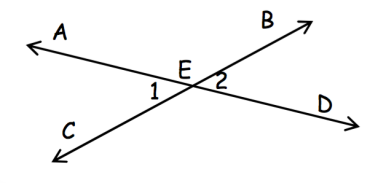 7) Would it be appropriate to name any of the angles in the diagram ∠E? Why or why not? Angle Relationships Two angles that have a common side, the same vertex and DO NOT overlap are called _______________________.  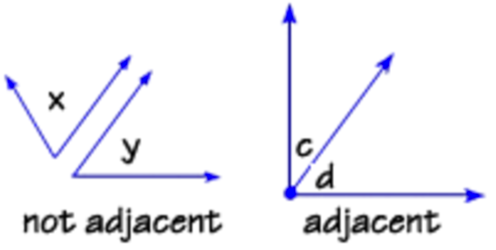 Congruent (≅) angles formed by the intersection of two lines are called _________________________. They are opposite each other and have congruent (≅) measurements.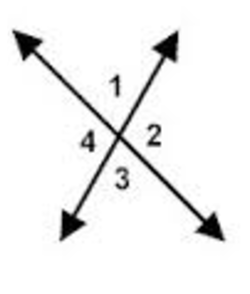 Directions: In each figure, state the angle relationship. 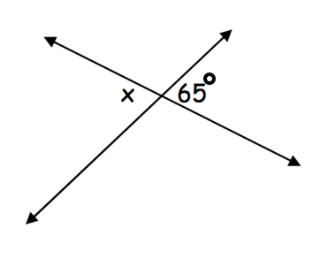 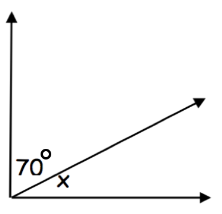 8)                                                                                     9)Relationship: ________________                               Relationship: ___________________ 
10)                                                                                   11) 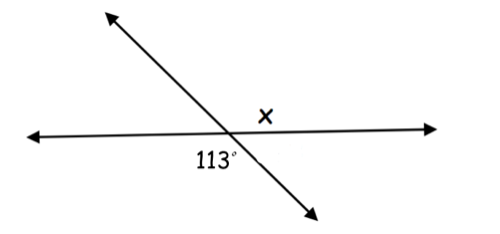 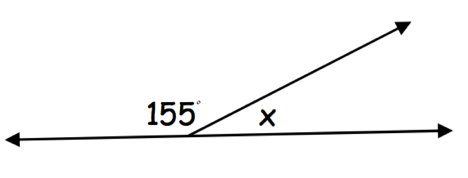 Relationship: ________________                               Relationship: ___________________ Directions:  Using your knowledge of angles and their relationships, answer the following questions.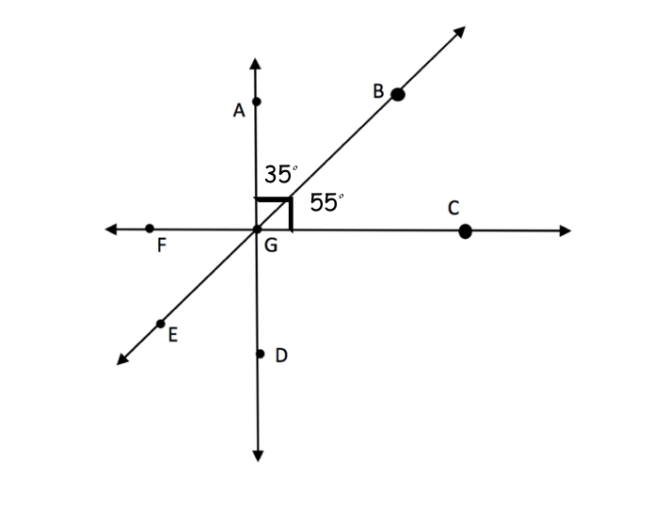 12) Name a right angle. ___________________ 13) Name an acute angle. __________________ 14) Name an obtuse angle. _________________ 15) Name a straight angle. _________________ 16) Name two different pairs of adjacent angles _______________________      _______________________17) Name two different pairs of vertical angles_______________________      _______________________18) If the m∡BGA = 35 ̊, find the m∡EGD ______________________ 19) If the m∡AGC = 90 ̊, find the m∡FGD ______________________20) If the m∡BGC = 55 ̊, find the m∡FGE ______________________Directions: Using your knowledge of angles and their relationships, answer the following questions.21) Name a right angle. ___________________ 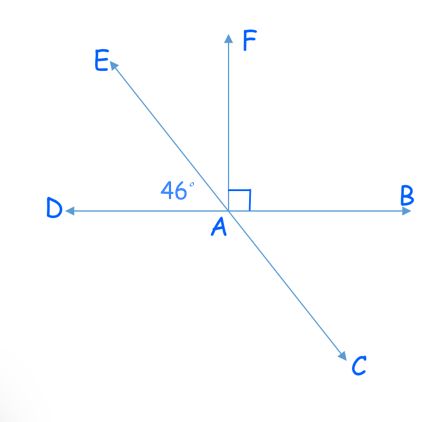 22) Name an acute angle. __________________ 23) Name an obtuse angle. _________________ 24) Name a straight angle. _________________ 25) Name a pair of adjacent angles. __________________26) Name a pair of vertical angles. __________________27) If the m∡EAD = 46 ̊, find the m∡BAC  ______________________ 28) Are ∡EAF and ∡BAC vertical angles? Explain why or why not.________________________________________________________________________________________________________________________________________________________________In Your Own WordsWhat are adjacent angles? How can we identify them?________________________________________________________________________________________________________________________________________________________________What are vertical angles? How can we identify them?________________________________________________________________________________________________________________________________________________________________